From all that dwell below the skies          AMNS 98          Melody: Illsley (Bishop)         L.M. 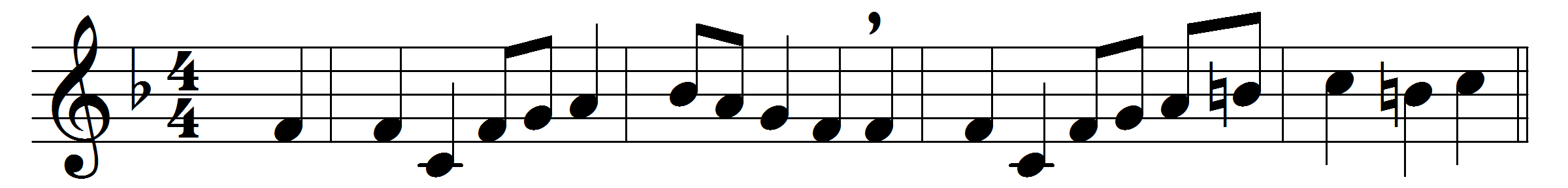 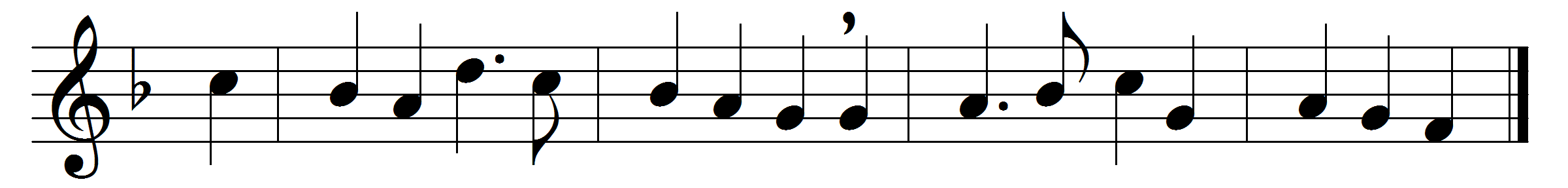 From all that dwell below the skies,
let the Creator’s praise arise:
let the Redeemer’s name be sung
through every land by every tongue.

Eternal are thy mercies, Lord;
eternal truth attends thy word:
thy praise shall sound from shore to shore,
till suns shall rise and set no more.Words: Isaac Watts (1674-1748)Music: John Bishop (1665-1737)